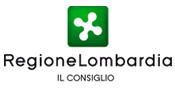 PROGETTO DI LEGGE 246“Bilancio di previsione 2023-2025” e relativo documento tecnico di accompagnamentoOrdine del GiornoOggetto: Valorizzazione del turismo minore nel territorio casalascoPremesso che:Secondo l’art.2 lett. r) l.r. n. 27 del 1 ottobre 2015, Regione Lombardia “promuove il turismo ecosostenibile per valorizzare e migliorare la qualità dell'ambiente”;Secondo l’art. 2 lett. a) l.r. n.27 del 1 ottobre 2015, Regione Lombardia pone tra le proprie finalità quella di svolgere “attiva politiche volte allo sviluppo e alla valorizzazione della filiera dell'attrattività intesa come sistema integrato nel quale la cooperazione tra soggetti pubblici e privati permette la costruzione di prodotti e servizi turistici innovativi e di qualità e nuovi investimenti sul territorio”;Il territorio casalasco, in prossimità del fiume Po, è parte della Po Grande Biosphere Reserve dell’Unesco, la quale si trova nel tratto centrale del Fiume Po, in un bacino che è stato significativamente influenzato dalle attività dell’uomo, e che ha come finalità la preservazione della natura e della cultura legata a questo tratto del fiume.Considerato che:Nei comuni di Gussola, Motta Baluffi, Torricella del Pizzo e Martignana di Po, si trovano la Lanca di Gussola, la Riserva Regionale Lanca di Gerole e l’Isola Maria Luigia, tre aree riconosciute come Zone di Protezione Speciale (ZPS) e facenti parte della Rete Natura 2000, “una rete ecologica diffusa su tutto il territorio dell'Unione, istituita per garantire il mantenimento a lungo termine degli habitat naturali e delle specie di flora e fauna minacciati o rari a livello comunitario”;Nei comuni di Gussola, Motta Baluffi e Torricella del Pizzo si trovano anche le aree denominate “Lancone di Gussola” e “Lanca di Gerole”, le quali sono state designate come Siti di Interesse Comunitario (SIC) e come Zone Speciali di Conservazione (ZSC).Alcune di queste aree presentano problematiche legate all’accessibilità ad esse, in particolare l’isola Maria Luigia, all’interno della quale risulta difficoltoso lo svolgimento delle attività di manutenzione e degli interventi di soccorso/emergenza, portando all’esigenza di un intervento che ne faciliti la possibilità di accesso;Lungo il tratto casalasco del fiume, si trova un attracco fluviale situato presso l’ex cascina Ronchetto nel comune di Motta Baluffi, il quale risulta in stato di abbandono e necessita di una riqualificazione, in quanto rappresenta un’infrastruttura importante per la valorizzazione del turismo fluviale casalasco, in particolare poiché da tale attracco è possibile raggiungere la Riserva Regionale Lanca di Gerole;Nel comune di Motta Baluffi si trova “L’acquario del Po”, un acquario, il quale ha rappresentato per anni un luogo d’interesse dal punto di vista naturalistico e che è stato chiuso;Nel comune di San Daniele Po, è situato il Museo Paleoantropologico del Po, un luogo di particolare rilevanza dal punto di vista storico-culturale;Nel comune di Casalmaggiore si trova il Parco Golena del Po, creato per salvaguardare le aree golenali e la ricca flora e fauna che caratterizza la riva del fiume Po;L’intero tratto del fiume Po che attraversa il territorio casalasco risulta di particolare rilevanza per il turismo naturalistico, in quanto presenta un ecosistema ricco di biodiversità e caratterizzato da aree golenali e da bodri.Considerato altresì che:Anche i comuni di Cremona, Gerre de’ Caprioli, Stagno lombardo e Pieve d’Olmi, contigui al territorio casalasco, sono parte della Po Grande Biosphere Reserve e rappresentano perciò dal punto di vista del turismo minore un centro di interesse unico insieme a quello casalasco;Tra i comuni di Stagno Lombardo e Casalmaggiore è già previsto un collegamento ciclopedonale tramite la realizzazione della tratta L5 della ciclovia VenTo, il quale andrebbe però integrato tramite dei collegamenti capillari ai luoghi di interesse turistico.Nel comune di Cremona, si trova un attracco fluviale, danneggiato dalla siccità, il quale rappresenta una struttura strategica, per il turismo fluviale.Tra i comuni di Stagno Lombardo, Pieve d’olmi e San Daniele Po si trova la ZPS “Riserva regionale bosco Ronchetti”, anch’essa parte della Rete Natura 2000.Visto il progetto di legge 246 “Bilancio di previsione 2023 – 2025” e relativo documento tecnico di accompagnamento,impegna la Giunta regionale e l’Assessore competentea operare nell’ambito del bilancio regionale e reperire adeguate risorse al fine di realizzare assieme agli enti interessati, un progetto di valorizzazione del turismo fluviale nel territorio casalasco che renda agibili gli attracchi fluviali, valorizzi i siti di interesse culturale, dandogli rilevanza regionale e realizzi interventi in favore del turismo minore, anche attraverso la realizzazione di piste ciclopedonali.Milano, 12 Dicembre 2022f.to Matteo Piloni